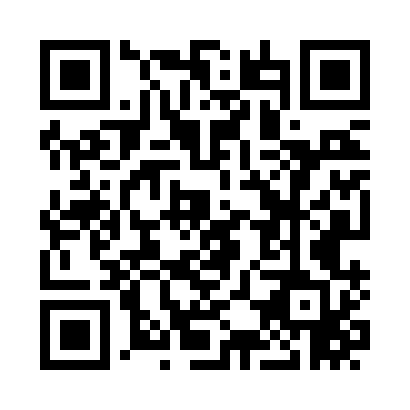 Prayer times for Yukon Saddle, Montana, USAWed 1 May 2024 - Fri 31 May 2024High Latitude Method: Angle Based RulePrayer Calculation Method: Islamic Society of North AmericaAsar Calculation Method: ShafiPrayer times provided by https://www.salahtimes.comDateDayFajrSunriseDhuhrAsrMaghribIsha1Wed4:406:191:325:318:4610:252Thu4:386:181:325:318:4710:273Fri4:366:161:325:328:4910:294Sat4:346:151:325:328:5010:315Sun4:326:131:325:338:5110:336Mon4:306:121:325:338:5310:357Tue4:286:101:325:338:5410:378Wed4:266:091:325:348:5510:399Thu4:236:081:325:348:5610:4110Fri4:216:061:325:358:5810:4311Sat4:196:051:325:358:5910:4512Sun4:176:041:325:369:0010:4713Mon4:156:021:325:369:0110:4914Tue4:146:011:325:379:0310:5115Wed4:126:001:325:379:0410:5316Thu4:105:591:325:389:0510:5517Fri4:085:581:325:389:0610:5618Sat4:065:571:325:389:0710:5819Sun4:045:561:325:399:0911:0020Mon4:035:541:325:399:1011:0221Tue4:015:531:325:409:1111:0422Wed3:595:531:325:409:1211:0623Thu3:575:521:325:419:1311:0824Fri3:565:511:325:419:1411:0925Sat3:545:501:325:419:1511:1126Sun3:535:491:325:429:1611:1327Mon3:515:481:335:429:1711:1528Tue3:505:471:335:439:1811:1629Wed3:495:471:335:439:1911:1830Thu3:475:461:335:439:2011:1931Fri3:465:451:335:449:2111:21